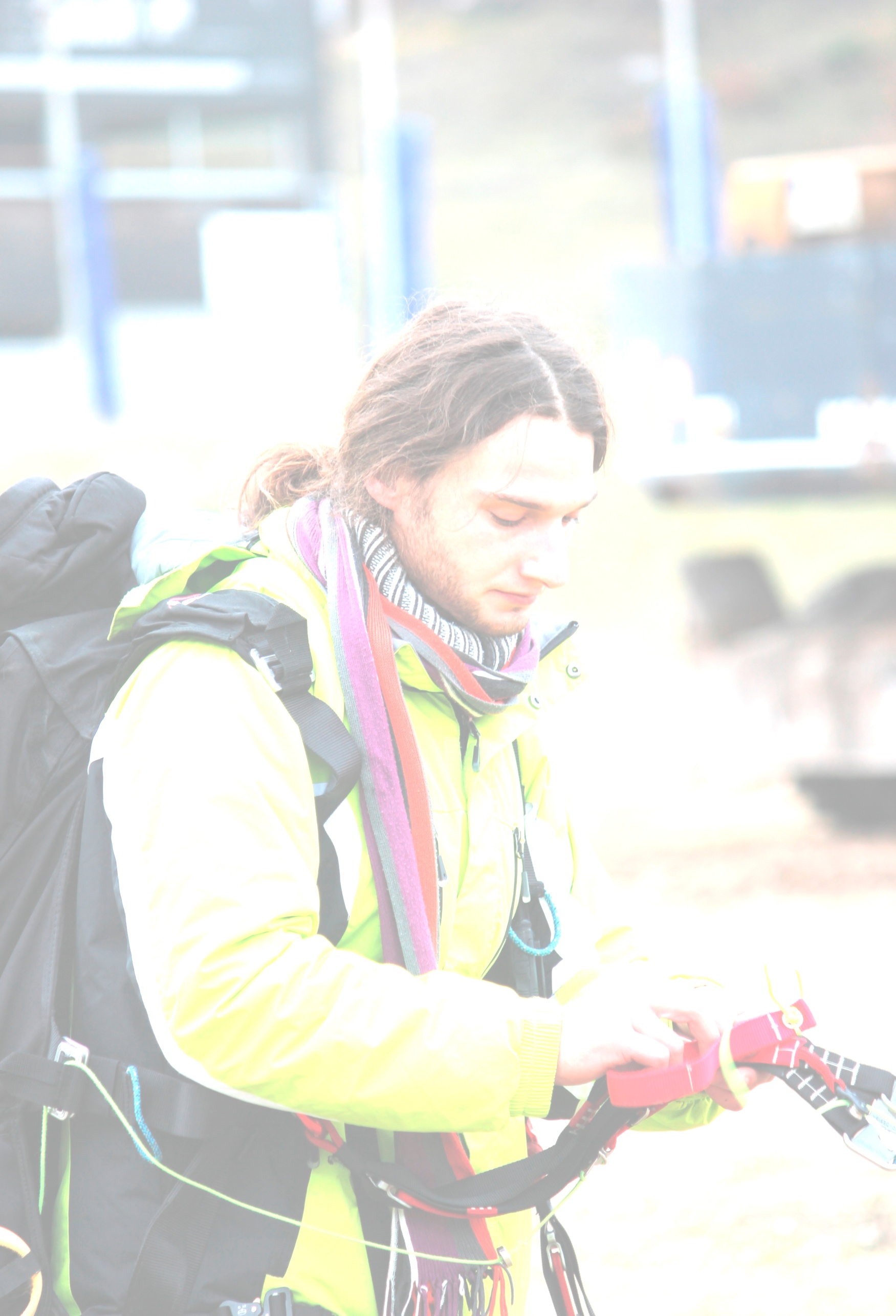 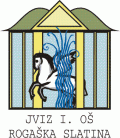 Cena vstopnice: 10 evrov za odrasle, otroci – vstop prostNastopajo:Skupina CrescendoPlesna skupina BriljantinaPevski zbor I.OŠ Rogaška SlatinaRafael Zupanc  RafPegazove muzeOkrogli muzikantiGemajVitisHarmonikarski orkester Simona PlemenitašaSandra PetekDon CorleoneSlovenski zvokiBarni bandTamburaška skupina iz Rogatca z Anito ZoreKvinšestAplavzJernej Dirnbek in Tone Kregar (M2)Štrk z Natašo JanžekAdam Bicskey s prijateljiProdajna mesta: Knjižnica Rogaška Slatina, Knjižnica Rogatec, Knjižnica Šmarje pri Jelšah , Trgovine Jager (Prvomajska, Tržišče in Rogatec) in uro pred prireditvijo v Športni dvorani JaninaSponzorji: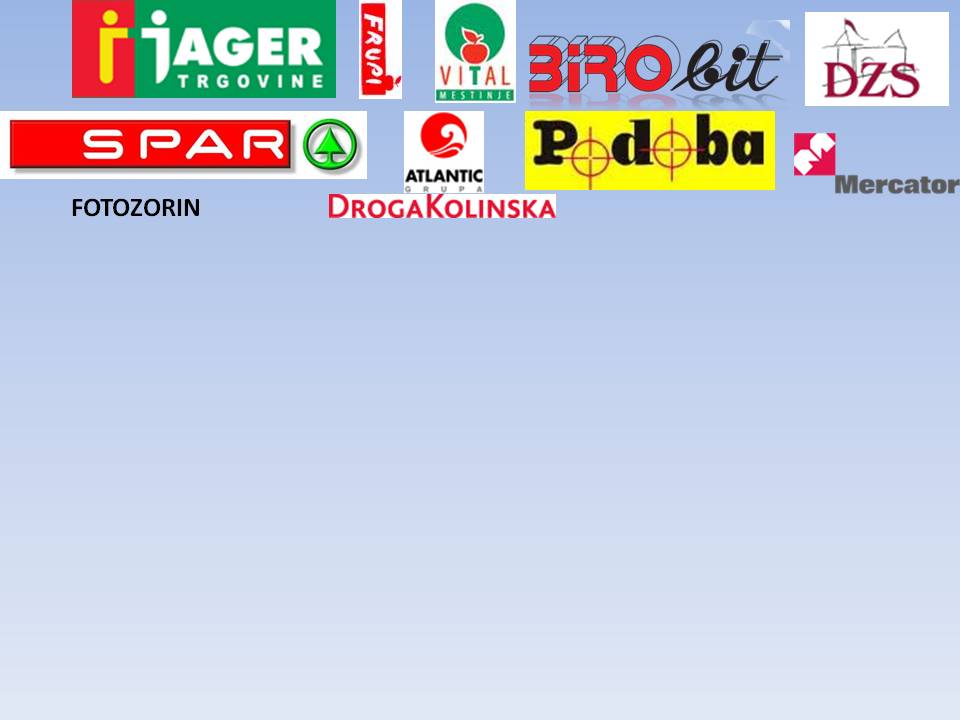 Izkupiček od prodaje vstopnic bo namenjen Simonu Vogrincu in šolskemu skladu I. OŠ Rogaška Slatina.